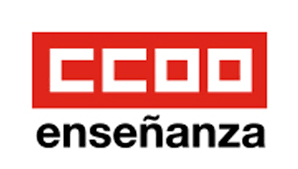 
 Estimado Sr. Rector:   En el Boletín ANECA al día nº 36, recientemente publicado, aparece que hoy día 17 de diciembre  el pleno de la CNEAI tiene previsto aprobar los criterios generales para la evaluación de la convocatoria de los sexenios de investigación correspondiente al año 2021. De igual modo, se informa de que está prevista la publicación en el BOE en lo que resta de 2021 de la Resolución de la Secretaría General de Universidades por la que se aprueba dicha evaluación y que el plazo de solicitudes de los mismos será del 17 de enero al 7 de febrero.  Desde la Sección Sindical de CC OO UZ solicitamos que:   La Universidad de Zaragoza se adhiera a la adenda correspondiente al Convenio que tiene con la ANECA, o a cualquier otro instrumento previsto en la inminente Resolución de la Secretaría General de Universidades, a fin de que todo su Personal Docente Laboral, al igual que el funcionario, pueda pedir el reconocimiento de sexenios CNEAI como mérito complementario para futuras acreditaciones.  Conocida es su posición al respecto pues ha sido manifestada ya en varios ámbitos.   Como nuestra Agencia autonómica de Evaluación, ACPUA, ofrece el servicio gratuito de evaluación de sexenios frente al coste de evaluación de sexenios de ANECA, usted se inhibe al respecto y descarga, con toda la razón por otro lado, la responsabilidad de la homologación de los sexenios ACPUA con los sexenios de la CNEAI en instancias externas a la propia Universidad.  Pero, en tanto no llega este escenario, rogamos tenga a bien facilitar el acceso al reconocimiento de estos últimos para todo el Personal Docente Laboral de nuestra Universidad pues otras universidades públicas de Comunidades Autónomas que también cuentan con Agencias de Evaluación Autonómicas así lo hacen.  Por nuestra parte, sepa que en el último Congreso Regional de CCOO Aragón se aprobó una Propuesta de Resolución de la Federación de Enseñanza dirigida al Gobierno de Aragón para la homologación de la evaluación ACPUA/ANECA y que hemos tenido conocimiento de que en el también Congreso Regional del PSOE Aragón se ha aprobado una en términos similares.   Atentamente, Zaragoza, a 17 de diciembre de 2021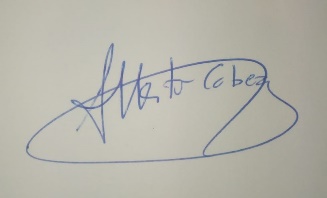  Alberto Cabeza Secretario General Sección Sindical CC OO Universidad de Zaragoza